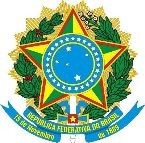 MINISTÉRIO DA EDUCAÇÃOINSTITUTO FEDERAL DE EDUCAÇÃO, CIÊNCIA E TECNOLOGIA DA PARAÍBA PRÓ-REITORIA DE EXTENSÃO E CULTURADIREÇÃO GERAL DO CAMPUS SOUSACOORDENAÇÃO DE EXTENSÃO E CULTURAEDITAL Nª 06/2021 DE 30 DE MARÇO DE 2021PROCESSO SELETIVO SIMPLIFICADO PARA COMPOSIÇÃO DE EQUIPE DE APOIO – PROJETO AgroIFNordesteANEXO II Para os Cargos de Aluno BolsistaDados PreliminaresDados PreliminaresDados PreliminaresDados PreliminaresDados PreliminaresNome do curso superior em andamento:Nome do curso superior em andamento:Nome do curso superior em andamento:Nome do curso superior em andamento:Nome do curso superior em andamento:Declaração de cor:  Preta (   )      Pardo (   )      Amarelo (   )     Branco (   )     Indígena (  )  Não declarado (   )Declaração de cor:  Preta (   )      Pardo (   )      Amarelo (   )     Branco (   )     Indígena (  )  Não declarado (   )Declaração de cor:  Preta (   )      Pardo (   )      Amarelo (   )     Branco (   )     Indígena (  )  Não declarado (   )Declaração de cor:  Preta (   )      Pardo (   )      Amarelo (   )     Branco (   )     Indígena (  )  Não declarado (   )Declaração de cor:  Preta (   )      Pardo (   )      Amarelo (   )     Branco (   )     Indígena (  )  Não declarado (   )Dados PessoaisDados PessoaisDados PessoaisDados PessoaisDados PessoaisNome Completo:Nome Completo:Nome Completo:Nome Completo:Nome Completo:Nome da Mãe:Nome da Mãe:Nome do Pai:Nome do Pai:Nome do Pai:Local de Nascimento (Cidade, Estado/País):Local de Nascimento (Cidade, Estado/País):Local de Nascimento (Cidade, Estado/País):Local de Nascimento (Cidade, Estado/País):Data de Nascimento: Nacionalidade: Nacionalidade: Estado Civil:Estado Civil:Estado Civil:RG:Local e Data de Emissão:Local e Data de Emissão:Local e Data de Emissão:CPF:Passaporte (se estrangeiro):Órgão e Data de Emissão:Órgão e Data de Emissão:Órgão e Data de Emissão:Data de chegada ao Brasil:Título de Eleitor:Zona:Seção:Seção:Certificado de Reservista:Endereço:Endereço:Endereço:Endereço:Endereço:Cidade/Estado/País:Cidade/Estado/País:Cidade/Estado/País:CEP:CEP:E-mail:E-mail:WhatsApp:WhatsApp:WhatsApp:DeclaraçãoDeclaraçãoDeclaraçãoDeclaraçãoDeclaraçãoDeclaro que esta ficha de inscrição contém informações completas e exatas, que aceito o sistema e os critérios de seleção adotados pela Instituição e pela Equipe Gestora do projeto e que, caso seja efetivado no Aperfeiçoamento Profissional Agrícola do IFPB Campus Sousa, me comprometo a cumprir fielmente suas normas e as resoluções e o Regimento Geral do Instituto Federal da Paraíba. Sousa, _______ de ________________ de __________.________________________________________________Assinatura do(a) Candidato(a)Declaro que esta ficha de inscrição contém informações completas e exatas, que aceito o sistema e os critérios de seleção adotados pela Instituição e pela Equipe Gestora do projeto e que, caso seja efetivado no Aperfeiçoamento Profissional Agrícola do IFPB Campus Sousa, me comprometo a cumprir fielmente suas normas e as resoluções e o Regimento Geral do Instituto Federal da Paraíba. Sousa, _______ de ________________ de __________.________________________________________________Assinatura do(a) Candidato(a)Declaro que esta ficha de inscrição contém informações completas e exatas, que aceito o sistema e os critérios de seleção adotados pela Instituição e pela Equipe Gestora do projeto e que, caso seja efetivado no Aperfeiçoamento Profissional Agrícola do IFPB Campus Sousa, me comprometo a cumprir fielmente suas normas e as resoluções e o Regimento Geral do Instituto Federal da Paraíba. Sousa, _______ de ________________ de __________.________________________________________________Assinatura do(a) Candidato(a)Declaro que esta ficha de inscrição contém informações completas e exatas, que aceito o sistema e os critérios de seleção adotados pela Instituição e pela Equipe Gestora do projeto e que, caso seja efetivado no Aperfeiçoamento Profissional Agrícola do IFPB Campus Sousa, me comprometo a cumprir fielmente suas normas e as resoluções e o Regimento Geral do Instituto Federal da Paraíba. Sousa, _______ de ________________ de __________.________________________________________________Assinatura do(a) Candidato(a)Declaro que esta ficha de inscrição contém informações completas e exatas, que aceito o sistema e os critérios de seleção adotados pela Instituição e pela Equipe Gestora do projeto e que, caso seja efetivado no Aperfeiçoamento Profissional Agrícola do IFPB Campus Sousa, me comprometo a cumprir fielmente suas normas e as resoluções e o Regimento Geral do Instituto Federal da Paraíba. Sousa, _______ de ________________ de __________.________________________________________________Assinatura do(a) Candidato(a)Anexar os seguintes documentos a esta ficha de inscrição:Anexar os seguintes documentos a esta ficha de inscrição:Anexar os seguintes documentos a esta ficha de inscrição:Anexar os seguintes documentos a esta ficha de inscrição:Anexar os seguintes documentos a esta ficha de inscrição:Histórico Escolar que apresente o Coeficiente de Rendimento Acadêmico ou equivalente;Currículo Lattes devidamente cadastrado na Plataforma Lattes, com documentos comprobatórios das atividades descritas no referido currículo;Documento de identificação com foto (Carteira de Identidade, Passaporte, Carteira de Motorista ou Carteira de conselho de Classe) e CPF para candidatos brasileiros, ou do registro geral de estrangeiro, se for o caso;Comprovante de quitação das obrigações militares (apenas para candidatos de sexo masculino, maiores de 18 anos) e eleitorais, no caso do candidato ser brasileiro;Histórico Escolar que apresente o Coeficiente de Rendimento Acadêmico ou equivalente;Currículo Lattes devidamente cadastrado na Plataforma Lattes, com documentos comprobatórios das atividades descritas no referido currículo;Documento de identificação com foto (Carteira de Identidade, Passaporte, Carteira de Motorista ou Carteira de conselho de Classe) e CPF para candidatos brasileiros, ou do registro geral de estrangeiro, se for o caso;Comprovante de quitação das obrigações militares (apenas para candidatos de sexo masculino, maiores de 18 anos) e eleitorais, no caso do candidato ser brasileiro;Histórico Escolar que apresente o Coeficiente de Rendimento Acadêmico ou equivalente;Currículo Lattes devidamente cadastrado na Plataforma Lattes, com documentos comprobatórios das atividades descritas no referido currículo;Documento de identificação com foto (Carteira de Identidade, Passaporte, Carteira de Motorista ou Carteira de conselho de Classe) e CPF para candidatos brasileiros, ou do registro geral de estrangeiro, se for o caso;Comprovante de quitação das obrigações militares (apenas para candidatos de sexo masculino, maiores de 18 anos) e eleitorais, no caso do candidato ser brasileiro;Histórico Escolar que apresente o Coeficiente de Rendimento Acadêmico ou equivalente;Currículo Lattes devidamente cadastrado na Plataforma Lattes, com documentos comprobatórios das atividades descritas no referido currículo;Documento de identificação com foto (Carteira de Identidade, Passaporte, Carteira de Motorista ou Carteira de conselho de Classe) e CPF para candidatos brasileiros, ou do registro geral de estrangeiro, se for o caso;Comprovante de quitação das obrigações militares (apenas para candidatos de sexo masculino, maiores de 18 anos) e eleitorais, no caso do candidato ser brasileiro;Histórico Escolar que apresente o Coeficiente de Rendimento Acadêmico ou equivalente;Currículo Lattes devidamente cadastrado na Plataforma Lattes, com documentos comprobatórios das atividades descritas no referido currículo;Documento de identificação com foto (Carteira de Identidade, Passaporte, Carteira de Motorista ou Carteira de conselho de Classe) e CPF para candidatos brasileiros, ou do registro geral de estrangeiro, se for o caso;Comprovante de quitação das obrigações militares (apenas para candidatos de sexo masculino, maiores de 18 anos) e eleitorais, no caso do candidato ser brasileiro;